Signed:							DatedPlease print name:This report must be handed to your Parish Safeguarding Officer and should be kept in a secure location in the Parish Office. A copy must be sent to the Diocesan Safeguarding Adviser within 24 hours.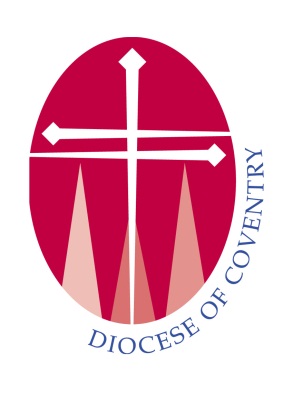 Recording Allegations of Abuse or ConcernsName of ChurchSt Michael’s BudbrookeName and contact number of VicarDavid Brown, revdavidbrown@icloud.comName and contact number of person completing reportDate of reportDate and place of observations or incidentName of group (if appropriate)Name and address of child/young person/adultDate of birth of child/young person/adultName and contact number of parent or carerReport (continue on separate sheet if needed)Report (continue on separate sheet if needed)Advice given/actions taken/people spoken toAdvice given/actions taken/people spoken to